Os abaixo assinados, na qualidade de proprietário do imóvel e responsável técnico pela execução de obra declaram, para fins de obtenção do Alvará de Construção, que os resíduos de construção civil resultantes da obra terão destinação adequada conforme legislação e normas pertinentes:Francisco Beltrão, 16 de julho de 2021.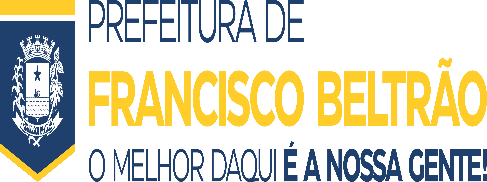 MUNICÍPIO DE FRANCISCO BELTRÃOESTADO DO PARANÁANEXO V - DECRETO Nº 219/2012MUNICÍPIO DE FRANCISCO BELTRÃOESTADO DO PARANÁANEXO V - DECRETO Nº 219/2012MUNICÍPIO DE FRANCISCO BELTRÃOESTADO DO PARANÁANEXO V - DECRETO Nº 219/2012MUNICÍPIO DE FRANCISCO BELTRÃOESTADO DO PARANÁANEXO V - DECRETO Nº 219/2012MUNICÍPIO DE FRANCISCO BELTRÃOESTADO DO PARANÁANEXO V - DECRETO Nº 219/2012TERMO DE RESPONSABILIDADE TÉCNICAEXPEDIÇÃO DE ALVARÁ DE CONSTRUÇÃOTERMO DE RESPONSABILIDADE TÉCNICAEXPEDIÇÃO DE ALVARÁ DE CONSTRUÇÃOTERMO DE RESPONSABILIDADE TÉCNICAEXPEDIÇÃO DE ALVARÁ DE CONSTRUÇÃOTERMO DE RESPONSABILIDADE TÉCNICAEXPEDIÇÃO DE ALVARÁ DE CONSTRUÇÃOTERMO DE RESPONSABILIDADE TÉCNICAEXPEDIÇÃO DE ALVARÁ DE CONSTRUÇÃOIDENTIFICAÇÃO DO ESTABELECIMENTO/OBRA:IDENTIFICAÇÃO DO ESTABELECIMENTO/OBRA:IDENTIFICAÇÃO DO ESTABELECIMENTO/OBRA:IDENTIFICAÇÃO DO ESTABELECIMENTO/OBRA:IDENTIFICAÇÃO DO ESTABELECIMENTO/OBRA:Proprietário:       Proprietário:       Proprietário:       Proprietário:       Proprietário:       Inscrição Imobiliária:      Inscrição Imobiliária:      Inscrição Imobiliária:      Inscrição Imobiliária:      Inscrição Imobiliária:      Endereço:       Endereço:       Endereço:       Endereço:       Endereço:       Bairro:             Bairro:             CEP:         CEP:         CEP:         Telefone:        Telefone:        Email:      Email:      Email:      IDENTIFICAÇÃO DO RESPONSÁVEL PELA EXECUÇÃO DA OBRA:IDENTIFICAÇÃO DO RESPONSÁVEL PELA EXECUÇÃO DA OBRA:IDENTIFICAÇÃO DO RESPONSÁVEL PELA EXECUÇÃO DA OBRA:IDENTIFICAÇÃO DO RESPONSÁVEL PELA EXECUÇÃO DA OBRA:Nome:            Nome:            Título:      Telefone:       Telefone:       Email:      Email:      Lei Federal 6.938/1981 que dispõe sobre a Política Nacional do Meio Ambiente.Lei Federal 9.605/1998 que dispõe sobre as sanções penais e administrativas derivadas de condutas e atividades lesivas ao meio ambiente.Lei Federal 12.305/2010 que institui a Política Nacional de Resíduos Sólidos.Decreto Federal 7.404/2010 que regulamenta a Lei Federal 12305/2010.Resolução CONAMA 237/1997 dispõe sobre os procedimentos e critérios utilizados no licenciamento ambiental e no exercício da competência, bem como as atividades e empreendimentos sujeitos ao licenciamento ambiental.Resolução CONAMA 264/1999 dispõe sobre os procedimentos e os critérios específicos do coprocessamento de resíduos.Resolução CONAMA 275/2001 estabelece o código de cores para os diferentes tipos de resíduos.Resolução CONAMA 307/2002 e suas alterações que estabelece diretrizes, critérios e procedimentos para a gestão dos resíduos da construção civil.Lei Estadual 13.331/2001 Código de Saúde do Paraná.Portaria IAP 212/2019 estabelece procedimentos e critérios para exigência e emissão de Autorizações Ambientais para atividades de Gerenciamento de Resíduos Sólidos.Lei Estadual 20.607/20213 PERS/PR (Plano Estadual de Resíduos Sólidos do Estado do Paraná).Lei Municipal 4.618/2018 Código de Posturas do Município de Francisco Beltrão – PR.ABNT NBR 10.004/2004 Resíduos Sólidos - Classificação. ABNT NBR 15.112/2004  Resíduos da construção civil e resíduos volumosos – Área de transbordo e triagem – Diretrizes para projeto, implantação e operação.ABNT NBR 15.113/2004  Resíduos sólidos da construção civil e resíduos inertes – Aterros – Diretrizes para projeto, implantação e operação.ABNT NBR 15.114/2004  Resíduos sólidos da construção civil – Áreas de Reciclagem – Diretrizes para projeto, implantação e operação.ABNT NBER 15.115/2004  Agregados reciclados de resíduos sólidos da construção civil – Execução de camadas de pavimentação - Procedimentos.ABNT NBR 15.116/2021 Agregados reciclados para uso em argamassas e concretos de cimento Portland – Requisitos e métodos de ensaios.Assumimos toda a responsabilidade civil, administrativa e criminal decorrente de eventuais danos ao meio ambiente e, ainda, as sançoes legais previstas na legislação municipal vigente. Declaramos ainda termos ciência de que o não cumprimento destas normas e a não apresentação de documento que comprove o destino adequado dos resíduos isentará o Município de Francisco Beltrão da expedição do Laudo de Vistoria Final de Obra e posterior Certidão de Habite-se.__________________________________________Assinatura do ProprietárioNome:       CPF:           _________________________________________Assinatura do Responsável TécnicoNome:               CREA/CAU:       